² 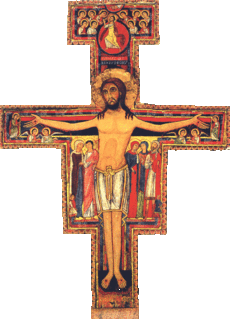 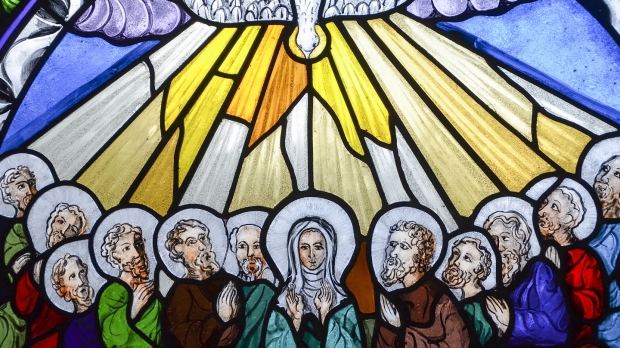 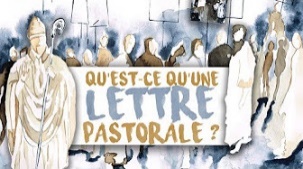 Samedi 27 Mai  2023Saint Eutrope11h00 : Baptêmes à Loriol de Gabin et Arthur FROGER14h30 : mariage à Sarrians de Cédric ARAUJO et Céline BARGONI16h00 : Mariage à Loriol de Michaël MOULIN et Laetitia VIDAL. 18h30 : Messe à Loriol. Int : Jeanine SALOMONDimanche 28 Mai Pentecôte  10h00 : Messe à Sarrians. Int : 12h15 : Baptême de Julien MOREAU.Lundi  29 Mai 2023Vier Marie, mère de l’EgliseDu dimanche 28 au Lundi 29, père Jean Luc en retraite à Blauvac avec les Scouts et Guides de France. Mardi 30 Mai Sainte Jeanne d’Arc  En journée, conseil presbytéral en Avignon. 15h00 : funérailles à Sarrians de Jacques BURGEDE16H30 : catéchisme à Sarrians et à LoriolPAS DE MESSE Mercredi 31 Mai 2023   Visitation18h00 : Messe à Loriol. Int : Sébastien SEGUJeudi 1er Juin 2023Saint Justin8h00 : Adoration à Loriol. 8h45 : Messe à Loriol. Int : Maryse BERNARD.19h00 : groupe de prière saint MichelVendredi 2 Juin 8h00 : Adoration à Sarrians. 8h45 : Messe à Sarrians Int : Geneviève CAPEAU18h30 : Lettre pastorale au Carmel de CarpentrasSamedi 3 Juin  Saint Charles Lwanga18h30 : Messe à Loriol. Int : Charles DARPHINDimanche 4 Juin Trinité   10h00 : Messe à Sarrians. Int : 11h15 : Baptême a Sarrians de Rafaël MAREMAND.